ማመልከቻ ቅፅ፡- ጆርጅ አትኪንስ የኮሚዩኒኬሽን ሽልማትጆርጅ አትኪንስ የኮሚዩኒኬሽን ሽልማት ለገጠሩ ክፍል የሚያሰራጩ የሬዲዮ አዘጋጆች ዝቅተኛ ገቢ ባላቸው ሀገራት በሚሰራው የምግብ ደህንነትና ድህነት ቅነሳ ስራ ላይ ላበረከቱት የላቀ ትጋትና አስተዋፅኦ እውቅና ለመስጠት እ.ኤ.አ. በ1991 የተቋቋመ ድርጅት ነው፡፡ የሽልማት ድርጅቱ የተሰየመው የፋርም ሬዲዮ ኢንተርናሽናል መስራች በሆኑት ጆርጅ ኤስ. አትኪንስ ስም ነው፡፡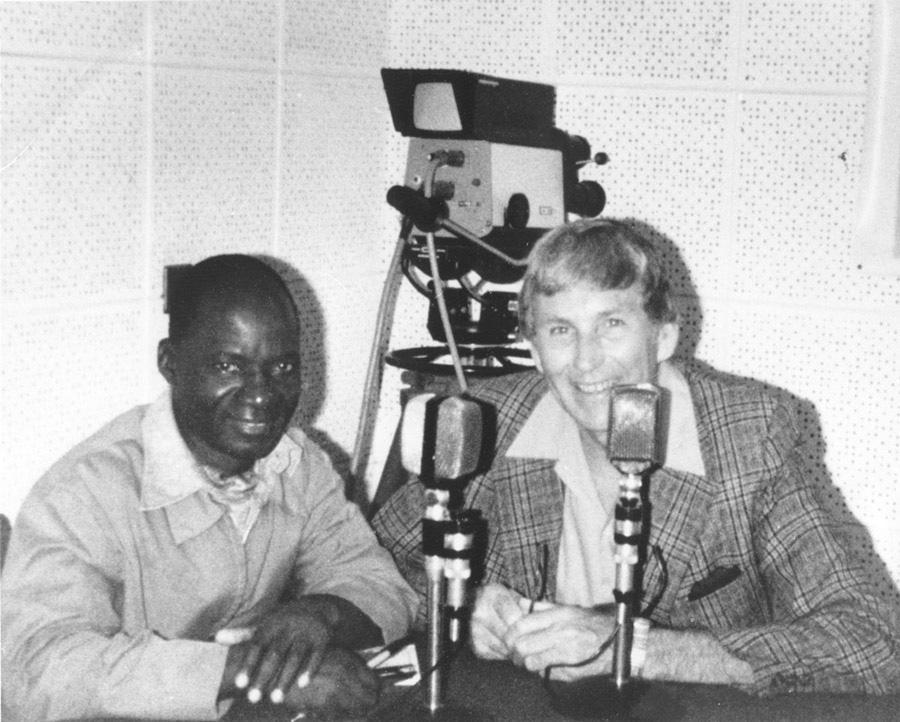 ሽልማቱም በየዓመቱ የአነስተኛ ገበሬዎችን ፍላጎት ያማከለ አጠቃላይ የፕሮግራም ዝግጅት ልህቀት ላስመዘገበ እና ከፋርም ሬዲዮ ኢንተርናሽናል ጋር ባለው ስራ ትጋት ላሳየ ግለሰብ የሚበረከት ነው፡፡ ለሽልማቱ ብቁ የሚሆነው አመልካች የፋርም ሬዲዮ ኢንተርናሽናል የስርጭት አጋር በሆነ ድርጅት ውስጥ በትንሹ ለአንድ አመት የሰራ ነው፡፡ የምትሰሩበትን ጣቢያ ብቁነት የማታውቁ አመልካቾች ለማረጋገጥ በradio@farmradio.org ጠይቁ፡፡ ለጆርጅ አትኪንስ የኮሚዩኒኬሽን ሽልማት ለማመልከት የማመልከቻ ቅፁን ሞልታችሁ ፎቶ (ሬዲዮ ስቱዲዮ ውስጥ ሆናችሁ ወይም ቃለ-መጠይቅ እያደረጋችሁ የሚያሳይ ቢሆን ይመረጣል) እና የፕሮግራማችሁን ቅጂ ከዚህ በታች ከተቀመጡት ኢሜይሎች በአንዱ ላኩ፡፡ የመጨረሻው ማመልከቻ ቀን ሐምሌ 16፣ 2011 ዓ.ም. ነው፡፡  የጆርጅ አትኪንስ የኮሚዩኒኬሽን ሽልማት አሸናፊ $500 CAD (አምስት መቶ የካናዳ ዶላር) የሚሸለም ሲሆን በሽልማቱ ዝግጅት ላይ የምስክር ወረቀት ይሰጠዋል፡፡ አመልካቾች በምትኖሩበት ሀገር መሰረት ከሚከተሉት አድራሻዎች በአንዱ ማመልከቻችሁን ላኩ፡፡ ቡርኪና ፋሶ: burkinafaso@farmradio.org ኢትዮጵያ: ethiopia@farmradio.orgጋና: ghana@farmradio.org ማላዊ: georgevilili@gmail.com ማሊ: mali@farmradio.org ናይጄሪያ: nigeria@farmradio.org 
ሴኔጋል: senegal@farmradio.org ታንዜኒያ: tanzania@farmradio.org ዩጋንዳ: uganda@farmradio.orgከላይ ከተገለፁት ሀገራ ውጪ የምትኖሩ አመልካቾች ማመልከቻችሁን ወደ radio@farmradio.org ላኩ፡፡ ኢሜይል ስትፅፉ “subject” በሚለው ቦታ ላይ “ጆርጅ አትኪንስ የኮሚዩኒኬሽን ሽልማት” ብላችሁ ፃፉ፡፡  ማመልከቻ ቅፅ፡- ጆርጅ አትኪንስ የኮሚዩኒኬሽን ሽልማትጆርጅ አትኪንስ የኮሚዩኒኬሽን ሽልማት ለገጠሩ ክፍል የሚያሰራጩ የሬዲዮ አዘጋጆች ዝቅተኛ ገቢ ባላቸው ሀገራት በሚሰራው የምግብ ደህንነትና ድህነት ቅነሳ ስራ ላይ ላበረከቱት የላቀ ትጋትና አስተዋፅኦ እውቅና ለመስጠት እ.ኤ.አ. በ1991 የተቋቋመ ድርጅት ነው፡፡ የሽልማት ድርጅቱ የተሰየመው የፋርም ሬዲዮ ኢንተርናሽናል መስራች በሆኑት ጆርጅ ኤስ. አትኪንስ ስም ነው፡፡ሽልማቱም በየዓመቱ የአነስተኛ ገበሬዎችን ፍላጎት ያማከለ አጠቃላይ የፕሮግራም ዝግጅት ልህቀት ላስመዘገበ እና ከፋርም ሬዲዮ ኢንተርናሽናል ጋር ባለው ስራ ትጋት ላሳየ ግለሰብ የሚበረከት ነው፡፡ ለሽልማቱ ብቁ የሚሆነው አመልካች የፋርም ሬዲዮ ኢንተርናሽናል የስርጭት አጋር በሆነ ድርጅት ውስጥ በትንሹ ለአንድ አመት የሰራ ነው፡፡ የምትሰሩበትን ጣቢያ ብቁነት የማታውቁ አመልካቾች ለማረጋገጥ በradio@farmradio.org ጠይቁ፡፡ የአዘጋጁ ዝርዝር፡ስም፡ 		_______________________________ጣቢያ፡ 	_______________________________ስራ፡ 		_______________________________አገር፡ 		_______________________________ከተማ/ክልል፡ 	_______________________________ኢሜይል፡ 	_______________________________ስልክ፡ 		_______________________________ጥያቄዎች፡-እባክዎ በሬዲዮ ስራ ያለዎትን ልምድ ይንገሩን፡፡ የሬዲዮ አዘጋጅ ለመሆን ያነሳሳዎ ምንድን ነው? በሬዲዮ ስራ ላይ ምን ያክል አመት ሰሩ? አሁን ያለዎት የስራ ኃላፊነት ምንድን ነው? ጥንካሬዎ፣ የስራ ፍቅርዎና ልዩ የሙያ ዘርፍዎ ምንድን ናቸው? እነዚህንም እንደፕሮግራም አዘጋጅነትዎ፣ በተለይም ባልደረቦችዎን ወይም አድማጮችዎን ለማነሳሳትና ለማሳወቅ፣ እንዴት ይጠቀሙባቸዋል?እባክዎ አሁን የሚሰሩባቸውን በተለይም አነስተኛ አርሶአደሮችን እና የገጠር ማህበረሰብን የሚመለከቱ ስራዎችን በዝርዝር ይግለፁ፡፡ ምን ምን ርዕሰ-ጉዳዮችን ያነሳሉ? በእርስዎ አካባቢ አርሶአደሮች የሚያጋጥማቸው ዋና ተግዳሮት ምንድን ነው? ይህን ተግዳሮት እንዴት ሊያውቁ እንደቻሉ እና የሚያዘጋጁት ፕሮግራም እንዴት እንደሚያተኩርበት ይገሩን፡፡ ፕሮግራምዎ አርሶአደሮቹ ይህን ተግዳሮት እንዲወጡት ረድቷቸዋል? ከአድማጮችዎ አስተያየት ተቀብለዋል? ከፕሮግራምዎ የሚወዱት ምንድን ነው?የአርሶአደሮች/አድማጮች ድምፆች በሬዲዮ ፕሮግራሙ እንዴት ነው የተካተቱት? እባክዎ አድማጮችዎ እንዲናገሩና እንዲደመጡ እድል የሚሰጡባቸውን መንገዶች ያብራሩ፡፡  ፕሮግራምዎ ለአድማጮች አዝናኝና የሚታወስ እንዲሆን ምን ያደርጋሉ?ከፋርም ሬዲዮ ኢንተርናሽናል ጋር እንዴት ነው የሚገናኙት? እባክዎ ከፋርም ሬዲዮ ኢንተርናሽናል ጋር ያለዎትን ትብብር ይግለፁ፡፡ ስለስልጠና እና ሌሎች የሬዲዮ ፕሮግራምዎን ለማሻሻል ያገኟቸውን ድጋፎች ይዘርዝሩ፡፡የጆርጅ አትኪንስ የኮሚዩኒኬሽን ሽልማት አሸናፊን ስንመረጥ ከግምት ውስጥ ማስገባት ያለብን ሌላ መረጃ ወይም ስለራስዎ የሚነግሩን ካለ እባክዎ ይጨምሩ፡፡ 